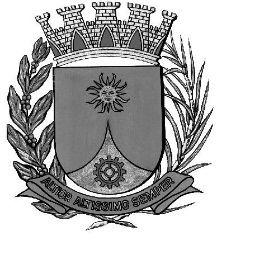 CÂMARA MUNICIPAL DE ARARAQUARAAUTÓGRAFO NÚMERO 265/17PROJETO DE LEI NÚMERO 299/17Dispõe sobre a abertura de Crédito Adicional Suplementar no DAAE - Departamento Autônomo de Água e Esgoto e dá outras providências.		Art. 1º Fica o Departamento Autônomo de Água e Esgoto autorizado a abrir um Crédito Adicional Suplementar no valor de R$ 434.500,00 (Quatrocentos e Trinta e Quatro Mil e Quinhentos Reais) objetivando a abertura de processo licitatório para aquisição de uma retroescavadeira e recuperação do sistema de peneiramento rotativo para utilização na Área de Triagem e Transbordo dos Resíduos da Construção Civil, conforme demonstrativo abaixo:		Art. 2º O Crédito Adicional Suplementar autorizado no artigo anterior será coberto com recursos provenientes de anulação parcial de dotação orçamentária vigente no valor R$ 434.500,00 (Quatrocentos e Trinta e Quatro Mil e Quinhentos Reais), conforme abaixo especificado: 		Art. 3º Fica incluído o presente crédito adicional suplementar na Lei Municipal nº 8.075, de 22 de novembro de 2013 (Plano Plurianual - PPA), na Lei Municipal nº 8.753, de 19 de julho de 2016 (Lei de Diretrizes Orçamentárias - LDO) e na Lei Municipal nº 8.864, de 16 de dezembro de 2016 (Lei Orçamentária Anual - LOA).		Art. 4º Esta Lei entra em vigor na data de sua publicação.		CÂMARA MUNICIPAL DE ARARAQUARA, ao 1º (primeiro) dia do mês de novembro do ano de 2017 (dois mil e dezessete).JÉFERSON YASHUDA FARMACÊUTICOPresidente03DEPARTAMENTO AUTÔNOMO DE ÁGUA E ESGOTODEPARTAMENTO AUTÔNOMO DE ÁGUA E ESGOTODEPARTAMENTO AUTÔNOMO DE ÁGUA E ESGOTODEPARTAMENTO AUTÔNOMO DE ÁGUA E ESGOTODEPARTAMENTO AUTÔNOMO DE ÁGUA E ESGOTO03.02COORDENADORIA EXECUTIVA DE ADMINISTRAÇÃO E FINANÇASCOORDENADORIA EXECUTIVA DE ADMINISTRAÇÃO E FINANÇASCOORDENADORIA EXECUTIVA DE ADMINISTRAÇÃO E FINANÇASCOORDENADORIA EXECUTIVA DE ADMINISTRAÇÃO E FINANÇASCOORDENADORIA EXECUTIVA DE ADMINISTRAÇÃO E FINANÇAS03.02.03GERÊNCIA DE ADMINISTRAÇÃOGERÊNCIA DE ADMINISTRAÇÃOGERÊNCIA DE ADMINISTRAÇÃOGERÊNCIA DE ADMINISTRAÇÃOGERÊNCIA DE ADMINISTRAÇÃOFUNCIONAL PROGRAMÁTICAFUNCIONAL PROGRAMÁTICAFUNCIONAL PROGRAMÁTICAFUNCIONAL PROGRAMÁTICAFUNCIONAL PROGRAMÁTICAFUNCIONAL PROGRAMÁTICA1717SaneamentoSaneamento17.12217.122Administração GeralAdministração Geral17.122.010717.122.0107Desenvolvimento OrganizacionalDesenvolvimento Organizacional17.122.0107.217.122.0107.2AtividadeAtividade17.122.0107.2.31617.122.0107.2.316Gestão da Frota de VeículosGestão da Frota de VeículosR$177.000,00CATEGORIA ECONÔMICACATEGORIA ECONÔMICACATEGORIA ECONÔMICACATEGORIA ECONÔMICACATEGORIA ECONÔMICACATEGORIA ECONÔMICA4.4.90.52Equipamentos e Material PermanenteEquipamentos e Material PermanenteEquipamentos e Material PermanenteR$177.000,00FONTE DE RECURSOFONTE DE RECURSOFONTE DE RECURSO04 – Recursos Próprios da Administração Indireta04 – Recursos Próprios da Administração Indireta04 – Recursos Próprios da Administração Indireta03DEPARTAMENTO AUTÔNOMO DE ÁGUA E ESGOTODEPARTAMENTO AUTÔNOMO DE ÁGUA E ESGOTODEPARTAMENTO AUTÔNOMO DE ÁGUA E ESGOTODEPARTAMENTO AUTÔNOMO DE ÁGUA E ESGOTODEPARTAMENTO AUTÔNOMO DE ÁGUA E ESGOTO03.07DIRETORIA DE GESTÃO AMBIENTALDIRETORIA DE GESTÃO AMBIENTALDIRETORIA DE GESTÃO AMBIENTALDIRETORIA DE GESTÃO AMBIENTALDIRETORIA DE GESTÃO AMBIENTAL03.07.02GERÊNCIA DE RESÍDUOS ESPECIAIS E VOLUMOSOSGERÊNCIA DE RESÍDUOS ESPECIAIS E VOLUMOSOSGERÊNCIA DE RESÍDUOS ESPECIAIS E VOLUMOSOSGERÊNCIA DE RESÍDUOS ESPECIAIS E VOLUMOSOSGERÊNCIA DE RESÍDUOS ESPECIAIS E VOLUMOSOSFUNCIONAL PROGRAMÁTICAFUNCIONAL PROGRAMÁTICAFUNCIONAL PROGRAMÁTICAFUNCIONAL PROGRAMÁTICAFUNCIONAL PROGRAMÁTICAFUNCIONAL PROGRAMÁTICA1717SaneamentoSaneamento17.51217.512Saneamento Básico UrbanoSaneamento Básico Urbano17.512.011017.512.0110Gestão de Resíduos SólidosGestão de Resíduos Sólidos17.512.0110.217.512.0110.2AtividadeAtividade17.512.0110.2.35917.512.0110.2.359Resíduos da Construção Civil e Resíduos EspeciaisResíduos da Construção Civil e Resíduos EspeciaisR$257.500,00CATEGORIA ECONÔMICACATEGORIA ECONÔMICACATEGORIA ECONÔMICACATEGORIA ECONÔMICACATEGORIA ECONÔMICACATEGORIA ECONÔMICA4.4.90.51Obras e InstalaçõesObras e InstalaçõesObras e InstalaçõesR$257.500,00FONTE DE RECURSOFONTE DE RECURSOFONTE DE RECURSO04 – Recursos Próprios da Administração Indireta04 – Recursos Próprios da Administração Indireta04 – Recursos Próprios da Administração Indireta030303DEPARTAMENTO AUTÔNOMO DE ÁGUA E ESGOTODEPARTAMENTO AUTÔNOMO DE ÁGUA E ESGOTODEPARTAMENTO AUTÔNOMO DE ÁGUA E ESGOTO03.0303.0303.03COORDENADORIA EXECUTIVA DE OPERAÇÕESCOORDENADORIA EXECUTIVA DE OPERAÇÕESCOORDENADORIA EXECUTIVA DE OPERAÇÕES03.03.0603.03.0603.03.06GERÊNCIA DE PROJETOS E PLANEJAMENTO ESTRATÉGICOGERÊNCIA DE PROJETOS E PLANEJAMENTO ESTRATÉGICOGERÊNCIA DE PROJETOS E PLANEJAMENTO ESTRATÉGICOFUNCIONAL PROGRAMÁTICAFUNCIONAL PROGRAMÁTICAFUNCIONAL PROGRAMÁTICAFUNCIONAL PROGRAMÁTICAFUNCIONAL PROGRAMÁTICAFUNCIONAL PROGRAMÁTICA1717SaneamentoSaneamento17.51217.512Saneamento Básico UrbanoSaneamento Básico Urbano17.512.010917.512.0109Sistema de EsgotoSistema de Esgoto17.512.0109.117.512.0109.1ProjetoProjeto17.512.0109.1.50217.512.0109.1.502Dragagem de Lodo da ETE AraraquaraDragagem de Lodo da ETE AraraquaraR$177.000,00CATEGORIA ECONÔMICACATEGORIA ECONÔMICACATEGORIA ECONÔMICACATEGORIA ECONÔMICACATEGORIA ECONÔMICACATEGORIA ECONÔMICA4.4.90.51Obras e InstalaçõesObras e InstalaçõesObras e InstalaçõesR$177.000,00FONTE DE RECURSOFONTE DE RECURSOFONTE DE RECURSO04 – Recursos Próprios da Administração Indireta04 – Recursos Próprios da Administração Indireta04 – Recursos Próprios da Administração Indireta030303DEPARTAMENTO AUTÔNOMO DE ÁGUA E ESGOTODEPARTAMENTO AUTÔNOMO DE ÁGUA E ESGOTODEPARTAMENTO AUTÔNOMO DE ÁGUA E ESGOTO03.0703.0703.07DIRETORIA DE GESTÃO AMBIENTALDIRETORIA DE GESTÃO AMBIENTALDIRETORIA DE GESTÃO AMBIENTAL03.07.0203.07.0203.07.02GERÊNCIA DE RESÍDUOS ESPECIAIS E VOLUMOSOSGERÊNCIA DE RESÍDUOS ESPECIAIS E VOLUMOSOSGERÊNCIA DE RESÍDUOS ESPECIAIS E VOLUMOSOSFUNCIONAL PROGRAMÁTICAFUNCIONAL PROGRAMÁTICAFUNCIONAL PROGRAMÁTICAFUNCIONAL PROGRAMÁTICAFUNCIONAL PROGRAMÁTICAFUNCIONAL PROGRAMÁTICA1717SaneamentoSaneamento17.51217.512Saneamento Básico UrbanoSaneamento Básico Urbano17.512.011017.512.0110Gestão de Resíduos SólidosGestão de Resíduos Sólidos17.512.0110.217.512.0110.2AtividadeAtividade17.512.0110.2.35917.512.0110.2.359Resíduos da Construção Civil e Resíduos EspeciaisResíduos da Construção Civil e Resíduos EspeciaisR$257.500,00CATEGORIA ECONÔMICACATEGORIA ECONÔMICACATEGORIA ECONÔMICACATEGORIA ECONÔMICACATEGORIA ECONÔMICACATEGORIA ECONÔMICA3.3.90.39Outros Serviços Terceiros - Pessoa JurídicaOutros Serviços Terceiros - Pessoa JurídicaOutros Serviços Terceiros - Pessoa JurídicaR$257.500,00FONTE DE RECURSOFONTE DE RECURSOFONTE DE RECURSO04 – Recursos Próprios da Administração Indireta04 – Recursos Próprios da Administração Indireta04 – Recursos Próprios da Administração Indireta